B-PAC Meeting Agenda                                     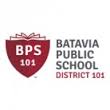 March 16, 2016Welcome and Introductions     2) Power Point Presentation with overview of Assessments: ACCESS, MAP and PARCC Testing and Your EL Student     3) Introduction of Student Support Tools including iStation Espanol            4) Preview of Upcoming Events- Multi Cultural Event      5) Questions                                                                       